Bài 1: Đọc các số sau: 3003 , 7067, 5055, 1921………………………………………………………………………………………………………………………………………………………………………………………………………………………………………………………………………………………………………………………………………………………………Bài 2: Viết các số sau:a. Tám nghìn bảy trăm linh hai:…………………….b. 9 nghìn, 9 chục:…………………………………..c. 2 nghìn, 8 trăm, 6 đơn vị:…………………………….d. 6 nghìn 5 trăm:…………………………………………Bài 3 Tính giá trị của biểu thức:Bài 4. Đặt tính rồi tính3366 + 5544				307 + 4279				2672 + 3576………………………………………………………………………………………………………………………………………………………………………………………………………………………………………………………………………………………………………………………………………………………………3245 – 1234				4233 – 1000				9999 – 6666………………………………………………………………………………………………………………………………………………………………………………………………………………………………………………………………………………………………………………………………………………………………243 x 6				435 x 5				216 x 7………………………………………………………………………………………………………………………………………………………………………………………………………………………………………………………………………………………………………………………………………………………………534 : 5				987 : 7				639 : 3……………………………………………………………………………………………………………………………………………………………………………………………………………………………………………………………………………………………………………………………………………………………………………………………………………………………………………………………………………………………………………………………………………………………………………………………………………………………………………………………………………………………………………………………………Bài 5: Khối Ba có 376 học sinh, như vậy khối Ba hơn khối Hai là 37 học sinh. Hỏi cả hai khối có bao nhiêu học sinh?Bài giải:………………………………………………………………………………………………………………………………………………………………………………………………………………………………………………………………………………………………………………………………………………………………………………………………………………………………………………………………………………………………………………………………………………………………………………………………………………………………Bài 6. Trường Hoà Bình có số học sinh là số lớn nhất có 3 chữ số. Trường Sơn La có số học sinh nhiều hơn trường Hoà Bình là 126 em. Hỏi cả hai trường có bao nhiêu học sinh?Bài giải…………………………………………………………………………………………………………………………………………………………………………………………………………………………………………………………………………………………………………………………………………………………………………………………………………………………………………………………………………………………………………………………Bài 7: An nghĩ ra một số, nếu lấy số đó chia  cho 6 thì được thương là 112 và số dư là số dư lớn nhất của phép chia đó. Tìm số đóBài giải:....................................................................................................................................................................................................................................................................................................................................................................................................................................................................................................................................................................................................................................................................................................................................................................................................................................................................................................................................................................................Bài 8: Với 4 chữ số 0, 3, 4, 5. Hãy lập các số có 4 chữ số sao cho mỗi số có các chữ số khác nhau. Sắp xếp theo thứ tự từ bé đến lớn.Lập các số:……………………………………………………………………............................................................................................................................................................................................................................................Sắp xếp theo thứ tự từ bé đến lớn.............................................................................................................................................................................................................................................Bài 9: Viết các số có 4 chữ số, biết mỗi chữ số đứng sau hơn chữ số đứng trước 2 đơn vị(ví dụ: 1357) và sắp xếp chúng theo thứ tự tăng dần.Lập các số:……………………………………………………………………............................................................................................................................................................................................................................................Sắp xếp theo thứ tự tăng dần.............................................................................................................................................................................................................................................Bài 10: Một mảnh vườn hình chữ nhật có chiều dài là 168m, chiều rộng bằng một nửa chiều dài. Tính chu vi mảnh vườn đó?................................................................................................................................................................................................................................................................................................................................................................................................................................................................................................................................................................................................................................................................................................................................................................................................................................................................................................................................................................Bài 11:  Một mảnh đất hình chữ nhật có chiều dài 28m, chiều rộng 16m và một mảnh đất hình vuông có chu vi 76m. Hỏi chu vi mảnh đất hình chữ nhật hơn chu vi mảnh đất hình vuông là bao nhiêu?Bài giải:..............................................................................................................................................................................................................................................................................................................................................................................................................................................................................................................................................................................................................Bài 12:  Một mảnh vườn hình chữ nhật có chiều dài 17m, chiều rộng kém chiều dài 4m. Tính chu vi mảnh vườn đó.Bài giải.............................................................................................................................................................................................................................................................................................................................................................................................................................................................................................................................................................................................................Bài 13. Tính chu vi hình vuông có:a) Cạnh là 13 dmb) Cạnh là 7dm 2cmBài giải.............................................................................................................................................................................................................................................................................................................................................................................................................................................................................................................................................................................................................………………………………………………………………………………….1. HS đọc và luyện viết đoạn văn sau:Hành trình của hạt mầmSau một tuần, tôi đã là một mầm cây, sự khởi đầu to lớn của cuộc đời tôi. Trên người tôi giờ có một chiếc lá xanh, xanh mát. Bây giờ, tôi biết được thế giới bên ngoài. Bầu trời bao la rộng lớn có màu xanh biếc xinh đẹp. Mát lạnh những giọt mưa, mát lạnh những giọt nước mọi người dành cho tôi. Nhưng những điều ấy không phải tất cả tôi cần. Tôi cũng cần tình yêu thương quý báu của con người. (Tiệp Quyên- CLB Ngôn ngữ và EQ trường Brendon)a. Luyện viếtb. Bài tậpCâu 1:  Hãy nối vế câu ở cột A với bộ phận trả lời cho câu hỏi “Khi nào?” thích hợp ở cột B. ( Cột A 							Cột BCâu 2:  Đặt câu theo mẫu “ Ai làm gì?” nói về mầm cây: Câu 3:  Điền dấu câu thích hợp vào mỗi ô trống:a) Khi vươn lên khỏi mặt đất tối  ẩm           mầm cây reo lên khe khẽ: “Bầu trời đẹp đẽ quá!”b) Cây xanh muốn phát triển cần có đủ các điều kiện như        đất, nước, không khí và ánh sáng.Câu 4: Điền vào chỗ trống l – nLành  …ặn				nao  …úng			…anh lảnh….ông thôn				nón ….á			….ao động2. HS đọc và luyện viết đoạn văn sau:Câu chuyện của chuồn chuồnChú khoác lên người chiếc áo ngũ sắc rực rỡ và đôi cánh trong vắt như pha lê nhú lên từ phía sau lưng. Chú rận nước giờ đây đã lột xác và biến thành chú chuồn chuồn ớt xinh đẹp. Chú ta khẽ vỗ cánh và từ từ bay lên không trung. Chú vui sướng lượn vòng trên bầu trời ngập tràn ánh nắng.a. Luyện viếtb. Bài tậpCâu 1:  Tìm 3 từ trong bài “Câu chuyện của chuồn chuồn” chỉa.Sự vật:……………………………………………………………………… b. Hoạt động:…………………………………………………………...........						Câu 2:  Đặt câu theo mẫu “ Ai ( cái gì, con gì) thế nào?” nói về chú chuồn chuồn: Câu 3:  Gạch dười bộ phận câu trả lời cho câu hỏi Ai ( cái gì, con gì)? Trong các câu saua) Chú rận nước giờ đây đã lột xác và biến thành chú chuồn chuồn ớt xinh đẹp.b) Chú ta khẽ vỗ cánh và từ từ bay lên không trung.c) Chú vui sướng lượn vòng trên bầu trời ngập tràn ánh nắng.Câu 4: Đặt dấu hỏi hay dấu ngã trên chữ in đậmTô quốc				Ki sư			lanh lanhKi thuật				bác si			san xuất3. HS đọc và luyện viết đoạn văn sau:Đại bàng và gà 	Một ngày kia, trứng nở ra một chú đại bàng con xinh đẹp, nhưng buồn thay, chú được nuôi lớn như một con gà. Chẳng bao lâu sau, đại bàng cũng tin nó là một con gà nhưng tâm hồn vẫn khao khát một điều gì đó cao xa hơn. Một hôm, đang chơi đùa trong sân, đại bàng nhìn lên trời và thấy những chú chim đại bàng đang sải cánh bay cao giữa bầu trời.a. Luyện viếtb. Bài tậpCâu1. Viết những từ chỉ đặc điểm có trong đoạn văn « Đại bàng và gà »? Câu 2. Viết một câu theo mẫu « Ai thế nào ? » để nói về đại bàng. Câu 3. Chọn từ ngữ trong ngoặc đơn điền vào từng chỗ trống cho thích hợp.(khó khăn, ước mơ, chắp cánh, kì diệu).	Người ta ai cũng phải có ……………… Những ước mơ cao đẹp sẽ……………… cho con người vượt qua bao ghềnh thác, ………………, giúp con người làm nên bao điều………………….                Trường Tiểu học Kim Đồng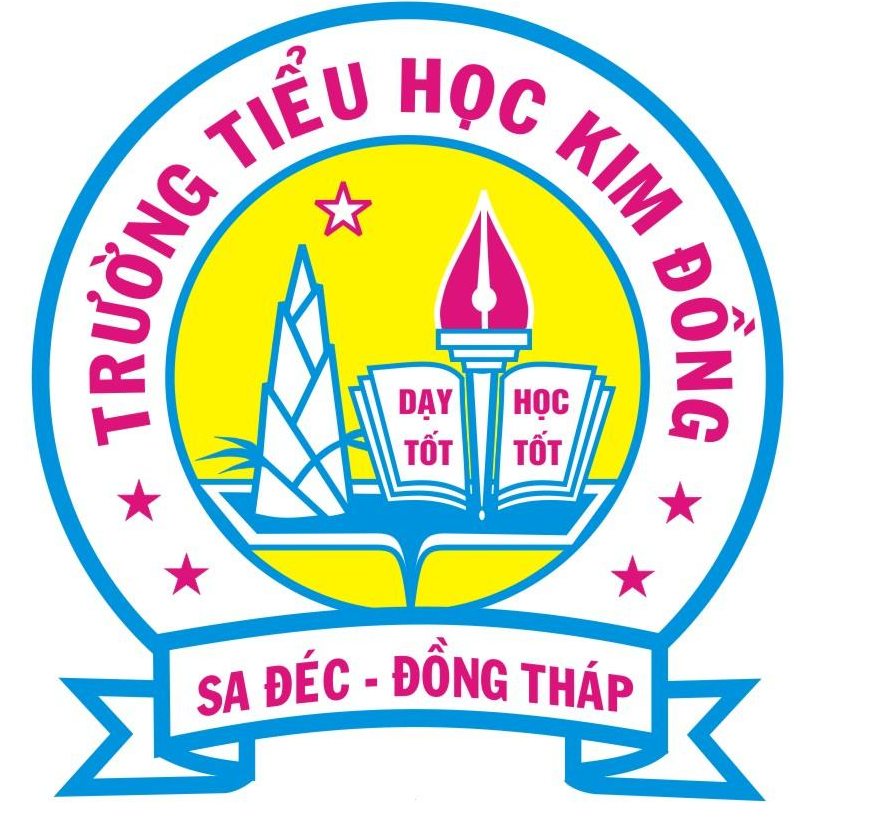       Lớp: ...................................................Họ và tên: ............................................................................................BÀI TẬP DÀNH CHO HS KHỐI 3                  Môn: TOÁNTừ ngày 13/4/2020  đến ngày 17/4/2020a) 320 + 48 : 2 =............................................................................................................................................................................................................b) 180 : 2 x 4 =.......................................................................................................................................................................................                Trường Tiểu học Kim Đồng      Lớp: ...................................................Họ và tên: ............................................................................................BÀI TẬP DÀNH CHO HS KHỐI 3                  Môn: TIẾNG VIỆTTừ ngày 13/4/2020  đến ngày 17/4/2020Tôi đã cố gắng vươn lênkhi hạt mầm vươn mình khỏi mặt đất.Hai chiếc lá bé tí nhú rasau cơn mưa ấy.